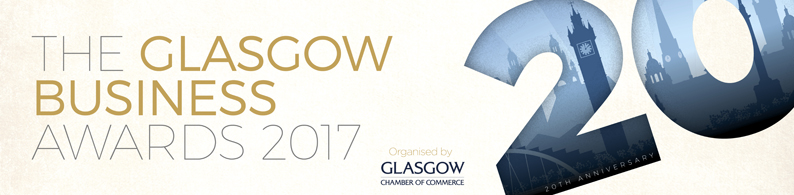 Thursday 5 October 2017Hilton Glasgow HotelCompany Name ………………………………………………….………………………………………….……………………Company Address …………………………………………………………………………………….…………………….……………………………………………………………………………..……………………………………..………………..……..……………………………………………………………………………………………………………...……………………….Contact Name ……………………………………………………………………………………….…………………………….Tel No ………………………………………………………..……………………………………………….…………………….Email ……………………………………………………………………………………………………………….………………Please reserve me ……………… ticket(s) @ £99.00 plus VAT per personPlease reserve me ……………… table(s) for 10 guests @ £990.00 plus VATCancellation terms: Cancellations must be notified in writing. Please note that cancellation charges will be applied as follows: up to and including 31 August 2017 - no cancellation fee; between 1 September and 21 September 2017 - 50% cancellation fee; between 22 September and 5 October 2017 - 100% cancellation fee.I have read and agree to the cancellation terms (please tick)Please select one of the following payment methods (please tick)Credit Card (you will be contacted to provide details)Invoice prior to event (BACS or cheque). If required please provide a PO number:……………………………………………………………………..…….…………………………………………………………Signature: …………..………………………………………………...………………………………………………….………..Print Name ………………………………………………………………………………………………………………..……….Company …………………………………………………………………………………………………………………...……..Date ………………………………………………………………………….……………………………………………………..If you have any queries, please contact:
Anne Marie Hughes, T: 0141 204 8325 or Preeti Jassal, T: 0141 204 2121Please email form to annemarie.hughes@glasgowchamberofcommerce.com or preeti.jassal@glasgowchamberofcommerce.com